Gustaf Wingren-sällskapet bjuder in till föreläsningar och samtal omSkapelseteologins möjligheterMåndagen den 30 november 2020 kl. 14.30 – 17.30. Digitalt möte.
Politisk teologi och teologisk biografi – 
skapelseteologiska perspektiv 
Ewa Lindqvist Hotz är präst i Svenska kyrkan och 
doktorand i systematisk teologi vid Enskilda högskolan 
i Stockholm och Åbo Akademi. Under 2021 kommer hon 
att försvara avhandlingen ”Faran ropar mitt namn! –
 Lydia Wahlström som politisk teologi.”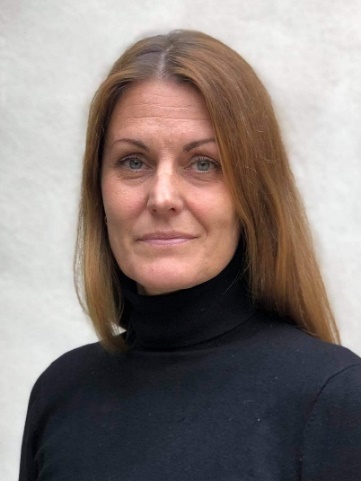 Billing, Wingren och folkkyrkans framtid 
Bengt Kristensson Uggla är författare och professor 
vid Åbo Akademi. Han har skrivit bland annat biografin 
”Gustaf Wingren – människan och teologin”.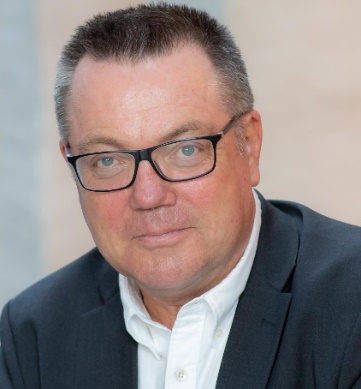 Med anledning av Coronapandemin hålls dagens möte på Zoom.
Anmälan senast den 29 november till
https://internwww.svenskakyrkan.se/linkopingsstift/kurser-och-motesplatser
Om du inte kommer in på den sidan anmäler du dig till helene.bjorkman@svenskakyrkan.se  
Ingen kostnad. Senast på förmiddagen den 30 november kommer alla anmälda att få ett mejl med en länk till dagens föreläsningar/samtal. Klicka på den för att delta. Besök gärna Gustaf Wingren-sällskapets hemsida: 
www.svenskakyrkan.se/linkopingsstift/gustaf-wingrensallskapet 
och botanisera bland de cirka 160 artiklar av Wingren som finns tillgängliga som pdf-filer.Gustaf Wingren var professor i systematisk teologi i Lund 1951-1977. 
Han var en världsberömd teolog och välkänd debattör. Hans bibliografi 
omfattar totalt 752 nummer. Gustaf Wingren-sällskapet bildades 
hösten 1995 under överinseende av Linköpings domkapitel.
Kontakt: Carina Sundberg 013-24 26 12.  carina.sundberg@svenskakyrkan.se 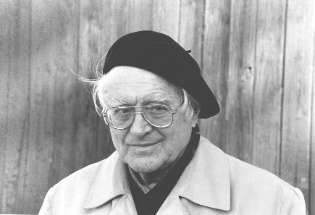 